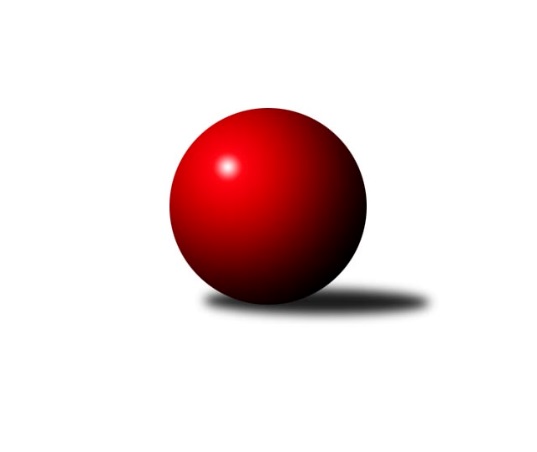 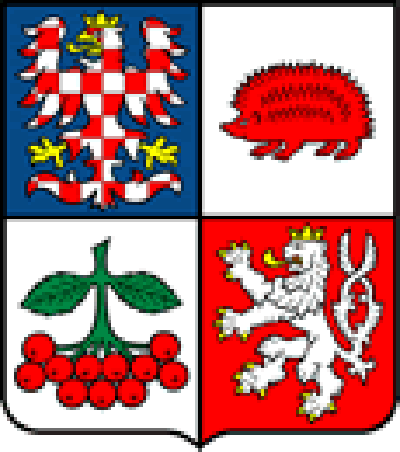 Č.13Ročník 2019/2020	18.1.2020Nejlepšího výkonu v tomto kole: 2783 dosáhlo družstvo: TJ Třebíč BKrajský přebor Vysočina 2019/2020Výsledky 13. kolaSouhrnný přehled výsledků:TJ Spartak Pelhřimov G	- KK Slavoj Žirovnice B	1:7	2511:2649	3.0:9.0	16.1.TJ Třebíč C	- TJ BOPO Třebíč A	3:5	2610:2631	8.0:4.0	17.1.TJ Slovan Kamenice nad Lipou E	- TJ Sokol Cetoraz 	3:5	2620:2624	8.0:4.0	17.1.TJ Třebíč B	- TJ BOPO Třebíč B	8:0	2783:2512	11.0:1.0	17.1.TJ Spartak Pelhřimov B	- TJ Slovan Kamenice nad Lipou B	7:1	2612:2457	8.0:4.0	17.1.TJ Start Jihlava B	- TJ Nové Město na Moravě B	2:6	2259:2403	3.0:9.0	18.1.Tabulka družstev:	1.	TJ Třebíč B	13	11	0	2	80.0 : 24.0 	104.0 : 52.0 	 2606	22	2.	KK Slavoj Žirovnice B	13	11	0	2	69.0 : 35.0 	91.5 : 64.5 	 2593	22	3.	TJ BOPO Třebíč A	13	10	0	3	71.0 : 33.0 	98.0 : 58.0 	 2564	20	4.	TJ Třebíč C	13	9	0	4	58.5 : 45.5 	88.5 : 67.5 	 2491	18	5.	TJ Sokol Cetoraz	13	8	0	5	60.0 : 44.0 	80.5 : 75.5 	 2523	16	6.	TJ Nové Město na Moravě B	12	7	0	5	51.5 : 44.5 	76.0 : 68.0 	 2504	14	7.	TJ Slovan Kamenice nad Lipou E	13	7	0	6	56.0 : 48.0 	86.5 : 69.5 	 2523	14	8.	TJ Spartak Pelhřimov B	13	6	0	7	59.0 : 45.0 	89.5 : 66.5 	 2535	12	9.	TJ Slovan Kamenice nad Lipou B	13	3	0	10	28.0 : 76.0 	55.5 : 100.5 	 2464	6	10.	TJ Spartak Pelhřimov G	12	2	0	10	28.5 : 67.5 	48.5 : 95.5 	 2454	4	11.	TJ BOPO Třebíč B	13	2	0	11	27.5 : 76.5 	56.0 : 100.0 	 2330	4	12.	TJ Start Jihlava B	13	1	0	12	27.0 : 77.0 	49.5 : 106.5 	 2351	2Podrobné výsledky kola:	 TJ Spartak Pelhřimov G	2511	1:7	2649	KK Slavoj Žirovnice B	Ondřej Kohout	 	 212 	 210 		422 	 0:2 	 459 	 	231 	 228		Aneta Kusiová	Jan Hruška	 	 247 	 221 		468 	 1:1 	 444 	 	206 	 238		Zdeněk Januška	Lukáš Bambula	 	 209 	 206 		415 	 0:2 	 441 	 	218 	 223		František Jakoubek	Radek David *1	 	 160 	 210 		370 	 1:1 	 411 	 	217 	 194		Tomáš Váňa	Lukáš Melichar	 	 208 	 224 		432 	 0:2 	 455 	 	212 	 243		Daniel Bašta	Jiří Čamra	 	 186 	 218 		404 	 1:1 	 439 	 	224 	 215		Jan Bureš *2rozhodčí: Bulíčekstřídání: *1 od 51. hodu Oldřich Kubů, *2 od 98. hodu Vilém RyšavýNejlepší výkon utkání: 468 - Jan Hruška	 TJ Třebíč C	2610	3:5	2631	TJ BOPO Třebíč A	Petr Března	 	 236 	 204 		440 	 1:1 	 452 	 	234 	 218		Pavel Šplíchal	Lubomír Horák	 	 206 	 217 		423 	 1:1 	 430 	 	229 	 201		Petr Zeman	Dagmar Rypelová	 	 213 	 199 		412 	 1:1 	 468 	 	210 	 258		Miroslav Mátl	Marie Dobešová	 	 233 	 221 		454 	 2:0 	 425 	 	212 	 213		Kamil Polomski	Tomáš Brátka	 	 218 	 221 		439 	 2:0 	 417 	 	207 	 210		Bohumil Drápela	Lukáš Toman	 	 226 	 216 		442 	 1:1 	 439 	 	210 	 229		Vladimír Dřevorozhodčí: Mojmír NovotnýNejlepší výkon utkání: 468 - Miroslav Mátl	 TJ Slovan Kamenice nad Lipou E	2620	3:5	2624	TJ Sokol Cetoraz 	Petr Bína	 	 214 	 216 		430 	 2:0 	 400 	 	199 	 201		Patrik Berka	Kamila Jirsová	 	 214 	 230 		444 	 2:0 	 423 	 	200 	 223		Dušan Macek	Milan Podhradský	 	 213 	 217 		430 	 1:1 	 470 	 	266 	 204		Jaroslav Lhotka	Darja Novotná	 	 196 	 215 		411 	 1:1 	 431 	 	217 	 214		Radek Čejka	Jan Škrampal	 	 235 	 226 		461 	 1:1 	 445 	 	213 	 232		Vladimír Berka	Adam Rychtařík	 	 235 	 209 		444 	 1:1 	 455 	 	219 	 236		Marcel Berkarozhodčí: David DúškaNejlepší výkon utkání: 470 - Jaroslav Lhotka	 TJ Třebíč B	2783	8:0	2512	TJ BOPO Třebíč B	Mojmír Novotný	 	 239 	 218 		457 	 2:0 	 403 	 	197 	 206		Zdeňka Kolářová	Jaroslav Tenkl	 	 235 	 230 		465 	 2:0 	 435 	 	227 	 208		Milan Gregorovič	Pavel Kohout	 	 222 	 222 		444 	 1:1 	 430 	 	223 	 207		Pavel Šplíchal st.	Petr Toman	 	 231 	 238 		469 	 2:0 	 431 	 	214 	 217		Marie Ježková	Vladimír Kantor	 	 229 	 231 		460 	 2:0 	 408 	 	198 	 210		Martin Kantor	Jan Dobeš	 	 249 	 239 		488 	 2:0 	 405 	 	222 	 183		Dominika Štarkovározhodčí: Petr DobešNejlepší výkon utkání: 488 - Jan Dobeš	 TJ Spartak Pelhřimov B	2612	7:1	2457	TJ Slovan Kamenice nad Lipou B	Miroslava Matejková	 	 207 	 229 		436 	 1:1 	 412 	 	214 	 198		Milan Podhradský ml.	Karel Pecha	 	 223 	 222 		445 	 2:0 	 395 	 	190 	 205		Jan Švarc	Jaroslav Benda	 	 220 	 222 		442 	 1:1 	 424 	 	235 	 189		Pavel Zedník	Kateřina Carvová	 	 190 	 211 		401 	 1:1 	 373 	 	209 	 164		Josef Vančík	Bohumil Nentvich	 	 222 	 207 		429 	 1:1 	 438 	 	206 	 232		Miroslav Votápek	Josef Fučík	 	 241 	 218 		459 	 2:0 	 415 	 	209 	 206		Filip Schoberrozhodčí: Hana KovářováNejlepší výkon utkání: 459 - Josef Fučík	 TJ Start Jihlava B	2259	2:6	2403	TJ Nové Město na Moravě B	Pavel Charvát	 	 160 	 188 		348 	 0:2 	 419 	 	189 	 230		Jiří Faldík	Milan Chvátal	 	 214 	 198 		412 	 1:1 	 401 	 	187 	 214		Radek Horký	Tomáš Vestfál	 	 211 	 185 		396 	 1:1 	 410 	 	189 	 221		Milan Kocanda	Miroslav Berka	 	 165 	 179 		344 	 0:2 	 383 	 	187 	 196		Josef Šebek	Marta Tkáčová	 	 188 	 172 		360 	 0:2 	 404 	 	204 	 200		Anna Kuběnová	Aleš Paluska	 	 204 	 195 		399 	 1:1 	 386 	 	190 	 196		Zdeněk Topinkarozhodčí:  Vedoucí družstevNejlepší výkon utkání: 419 - Jiří FaldíkPořadí jednotlivců:	jméno hráče	družstvo	celkem	plné	dorážka	chyby	poměr kuž.	Maximum	1.	Mojmír Novotný 	TJ Třebíč B	448.72	292.3	156.4	2.5	6/7	(503)	2.	Libor Nováček 	TJ Třebíč B	444.00	294.0	150.0	3.0	5/7	(470)	3.	Vladimír Dřevo 	TJ BOPO Třebíč A	443.50	297.0	146.5	4.0	5/6	(464)	4.	Jan Dobeš 	TJ Třebíč B	442.81	302.4	140.4	2.4	6/7	(498)	5.	Bohumil Drápela 	TJ BOPO Třebíč A	441.14	291.5	149.6	2.8	6/6	(481)	6.	Jan Bureš 	KK Slavoj Žirovnice B	440.80	299.9	140.9	3.7	5/7	(473)	7.	Barbora Švédová 	KK Slavoj Žirovnice B	440.07	301.4	138.7	3.9	5/7	(469)	8.	Jaroslav Lhotka 	TJ Sokol Cetoraz 	439.00	300.4	138.6	6.7	6/6	(470)	9.	Adam Rychtařík 	TJ Slovan Kamenice nad Lipou E	437.53	301.8	135.7	5.5	5/5	(512)	10.	Jaroslav Tenkl 	TJ Třebíč B	437.31	292.5	144.8	4.1	6/7	(474)	11.	Petr Toman 	TJ Třebíč C	436.92	295.8	141.1	5.5	6/7	(470)	12.	Tomáš Váňa 	KK Slavoj Žirovnice B	436.61	303.0	133.6	5.7	6/7	(471)	13.	Kamil Polomski 	TJ BOPO Třebíč B	435.78	296.4	139.4	4.7	5/5	(471)	14.	Václav Novotný 	TJ Spartak Pelhřimov B	434.93	301.0	133.9	5.0	7/7	(466)	15.	Aneta Kusiová 	KK Slavoj Žirovnice B	434.83	294.3	140.6	3.9	7/7	(468)	16.	Milan Kocanda 	TJ Nové Město na Moravě B	434.44	296.0	138.5	7.5	5/6	(474)	17.	Milan Podhradský 	TJ Slovan Kamenice nad Lipou E	433.93	294.3	139.7	5.4	5/5	(461)	18.	Miroslav Mátl 	TJ BOPO Třebíč A	433.89	289.0	144.9	4.0	6/6	(468)	19.	František Jakoubek 	KK Slavoj Žirovnice B	433.85	297.1	136.8	4.9	5/7	(454)	20.	Libor Linhart 	TJ Spartak Pelhřimov G	432.60	293.6	139.0	7.8	5/7	(488)	21.	Jan Škrampal 	TJ Slovan Kamenice nad Lipou E	431.36	288.5	142.9	5.7	4/5	(482)	22.	Milan Podhradský  ml.	TJ Slovan Kamenice nad Lipou B	430.46	293.1	137.4	4.8	4/6	(484)	23.	Milan Gregorovič 	TJ BOPO Třebíč B	429.98	291.7	138.3	7.5	5/5	(469)	24.	Vladimír Kantor 	TJ Třebíč B	429.58	285.9	143.6	4.7	6/7	(464)	25.	Daniel Bašta 	KK Slavoj Žirovnice B	428.04	297.3	130.8	5.3	6/7	(465)	26.	Marcel Berka 	TJ Sokol Cetoraz 	427.45	294.3	133.2	6.5	6/6	(457)	27.	Petr Března 	TJ Třebíč C	427.31	299.1	128.2	7.5	6/7	(455)	28.	Lukáš Toman 	TJ Třebíč B	427.10	296.4	130.7	6.3	5/7	(442)	29.	Pavel Šplíchal 	TJ BOPO Třebíč A	426.82	290.6	136.3	5.1	6/6	(465)	30.	Petr Zeman 	TJ BOPO Třebíč A	425.67	293.4	132.2	5.1	6/6	(463)	31.	Karel Pecha 	TJ Spartak Pelhřimov B	425.43	295.0	130.5	6.3	7/7	(464)	32.	Pavel Kohout 	TJ Třebíč B	425.38	296.2	129.2	7.5	6/7	(454)	33.	Lukáš Melichar 	TJ Spartak Pelhřimov G	424.31	296.0	128.3	4.7	7/7	(445)	34.	Petr Hlaváček 	TJ Start Jihlava B	423.08	293.6	129.5	4.8	4/6	(473)	35.	Zdeněk Januška 	KK Slavoj Žirovnice B	421.92	291.2	130.7	5.7	5/7	(444)	36.	Zdeněk Topinka 	TJ Nové Město na Moravě B	421.64	292.9	128.7	7.5	6/6	(460)	37.	Anna Kuběnová 	TJ Nové Město na Moravě B	421.57	290.3	131.3	5.9	6/6	(482)	38.	Dagmar Rypelová 	TJ Třebíč C	421.10	291.1	130.0	7.2	5/7	(454)	39.	Kateřina Carvová 	TJ Spartak Pelhřimov B	420.88	293.6	127.3	9.5	6/7	(463)	40.	Marek Jirsa 	TJ Slovan Kamenice nad Lipou B	420.40	285.3	135.2	7.7	5/6	(439)	41.	Jaroslav Benda 	TJ Spartak Pelhřimov B	420.39	289.6	130.8	8.6	7/7	(459)	42.	Bohumil Nentvich 	TJ Spartak Pelhřimov B	419.98	294.8	125.1	7.4	7/7	(484)	43.	Vladimír Berka 	TJ Sokol Cetoraz 	417.53	286.5	131.0	4.9	5/6	(445)	44.	Jan Hruška 	TJ Spartak Pelhřimov G	417.12	286.3	130.8	6.3	5/7	(468)	45.	Filip Šupčík 	TJ BOPO Třebíč A	416.96	289.9	127.0	8.5	4/6	(449)	46.	Jiří Šindelář 	TJ Slovan Kamenice nad Lipou E	416.76	284.0	132.7	5.0	5/5	(480)	47.	Patrik Berka 	TJ Sokol Cetoraz 	415.71	287.8	128.0	5.7	6/6	(452)	48.	Jan Švarc 	TJ Slovan Kamenice nad Lipou B	415.60	285.5	130.1	5.7	5/6	(464)	49.	Miroslav Votápek 	TJ Slovan Kamenice nad Lipou B	413.70	287.4	126.4	8.5	5/6	(439)	50.	Josef Fučík 	TJ Spartak Pelhřimov B	413.49	290.4	123.1	7.0	7/7	(459)	51.	František Novotný 	TJ Sokol Cetoraz 	412.57	291.7	120.9	7.2	5/6	(435)	52.	Kamila Jirsová 	TJ Slovan Kamenice nad Lipou E	411.87	287.5	124.3	8.2	5/5	(461)	53.	Filip Schober 	TJ Slovan Kamenice nad Lipou B	411.55	287.8	123.8	9.1	6/6	(436)	54.	Josef Šebek 	TJ Nové Město na Moravě B	411.19	282.8	128.4	6.3	6/6	(454)	55.	Dušan Macek 	TJ Sokol Cetoraz 	410.19	282.5	127.7	7.7	6/6	(454)	56.	Tomáš Brátka 	TJ Třebíč C	409.66	291.0	118.7	7.3	5/7	(469)	57.	Tomáš Tesař 	TJ Slovan Kamenice nad Lipou B	409.65	287.1	122.6	11.0	5/6	(437)	58.	Tomáš Vestfál 	TJ Start Jihlava B	405.81	292.8	113.0	10.2	6/6	(438)	59.	Jan Daniel 	TJ Spartak Pelhřimov G	403.61	279.1	124.5	6.8	6/7	(433)	60.	Martin Kantor 	TJ BOPO Třebíč B	402.15	277.0	125.1	6.3	5/5	(429)	61.	Jiří Čamra 	TJ Spartak Pelhřimov G	402.00	285.5	116.5	9.1	7/7	(444)	62.	Pavel Zedník 	TJ Slovan Kamenice nad Lipou B	400.45	282.8	117.7	9.0	5/6	(446)	63.	Jiří Faldík 	TJ Nové Město na Moravě B	399.13	290.0	109.1	10.7	4/6	(419)	64.	František Kuběna 	TJ Nové Město na Moravě B	398.33	279.3	119.0	9.3	4/6	(438)	65.	Josef Vančík 	TJ Slovan Kamenice nad Lipou B	398.07	283.9	114.2	12.2	5/6	(431)	66.	Milan Chvátal 	TJ Start Jihlava B	395.06	277.6	117.5	9.5	6/6	(416)	67.	Jaroslav Kasáček 	TJ Třebíč C	393.33	279.2	114.1	10.3	6/7	(418)	68.	Aleš Paluska 	TJ Start Jihlava B	389.38	276.1	113.3	10.8	6/6	(440)	69.	Radek David 	TJ Spartak Pelhřimov G	389.30	277.3	112.0	10.2	5/7	(427)	70.	Zdeňka Kolářová 	TJ BOPO Třebíč B	384.70	274.4	110.3	9.6	5/5	(428)	71.	Marta Tkáčová 	TJ Start Jihlava B	381.31	271.6	109.7	14.0	5/6	(404)	72.	Dominika Štarková 	TJ BOPO Třebíč B	374.70	266.9	107.8	9.5	4/5	(405)	73.	Pavel Charvát 	TJ Start Jihlava B	361.07	258.6	102.4	14.8	4/6	(400)		Michal Chvála 	TJ Slovan Kamenice nad Lipou B	468.67	320.3	148.3	5.3	1/6	(490)		Jiří Mikoláš 	TJ Třebíč B	468.33	316.3	152.0	3.8	3/7	(481)		Tereza Buďová 	TJ Nové Město na Moravě B	454.80	302.8	152.0	2.4	1/6	(480)		Josefína Vytisková 	TJ Spartak Pelhřimov G	444.00	309.0	135.0	4.0	1/7	(444)		Pavel Švec 	TJ BOPO Třebíč B	433.13	298.1	135.0	5.0	2/5	(464)		Lubomír Horák 	TJ Třebíč C	432.54	289.9	142.6	6.7	4/7	(465)		Miroslava Matejková 	TJ Spartak Pelhřimov B	431.70	301.4	130.4	4.3	4/7	(464)		Libor Kočovský 	KK Slavoj Žirovnice B	431.00	314.0	117.0	9.0	1/7	(431)		Roman Svojanovský 	TJ Nové Město na Moravě B	430.00	289.2	140.8	6.8	3/6	(440)		Vilém Ryšavý 	KK Slavoj Žirovnice B	426.06	291.5	134.6	4.7	4/7	(450)		Petr Dobeš  st.	TJ Třebíč B	425.00	308.0	117.0	3.0	1/7	(425)		Petr Bína 	TJ Slovan Kamenice nad Lipou E	420.44	292.6	127.9	5.2	3/5	(451)		Radek Čejka 	TJ Sokol Cetoraz 	416.00	296.2	119.8	7.4	3/6	(431)		Radek Horký 	TJ Nové Město na Moravě B	414.33	288.7	125.7	10.3	3/6	(449)		Marie Dobešová 	TJ Třebíč C	412.00	293.0	119.0	9.5	3/7	(478)		Lukáš Bambula 	TJ Spartak Pelhřimov G	411.63	287.9	123.7	7.7	4/7	(438)		Martin Michal 	TJ Třebíč C	407.50	291.5	116.0	9.5	2/7	(432)		Zdeněk Toman 	TJ Třebíč C	407.00	291.5	115.5	10.5	2/7	(415)		Katka Moravcová 	TJ Nové Město na Moravě B	406.00	277.0	129.0	5.0	1/6	(406)		Ondřej Kohout 	TJ Spartak Pelhřimov G	403.00	287.7	115.3	11.7	3/7	(422)		Darja Novotná 	TJ Slovan Kamenice nad Lipou E	402.67	286.8	115.8	9.5	3/5	(459)		David Schober  ml.	TJ Slovan Kamenice nad Lipou E	399.33	283.8	115.5	9.3	3/5	(442)		Sebastián Zavřel 	TJ Start Jihlava B	399.25	277.3	122.0	10.3	2/6	(456)		Jiří Cháb  st.	TJ Start Jihlava B	397.00	290.0	107.0	10.0	1/6	(397)		Milan Lenz 	TJ Třebíč C	396.88	282.9	113.9	10.9	4/7	(441)		Pavel Šplíchal  st.	TJ BOPO Třebíč A	395.67	282.7	112.9	9.0	3/6	(435)		Ondřej Votápek 	TJ Slovan Kamenice nad Lipou B	393.00	279.5	113.5	10.5	2/6	(394)		Milan Kalivoda 	TJ Spartak Pelhřimov B	391.00	276.0	115.0	5.0	1/7	(391)		Oldřich Kubů 	TJ Spartak Pelhřimov G	390.67	290.0	100.7	11.0	3/7	(414)		Marie Ježková 	TJ BOPO Třebíč B	378.00	267.5	110.5	7.2	3/5	(431)		Ladislav Štark 	TJ BOPO Třebíč B	376.67	263.8	112.9	14.5	3/5	(396)		Nikola Vestfálová 	TJ Start Jihlava B	376.42	275.7	100.8	14.0	3/6	(399)		Miroslav Ježek 	TJ Třebíč C	367.00	278.0	89.0	10.0	1/7	(367)		Antonín Kestler 	TJ Start Jihlava B	367.00	289.0	78.0	16.0	1/6	(367)		Libuše Kuběnová 	TJ Nové Město na Moravě B	364.00	258.0	106.0	11.0	1/6	(364)		Miroslav Berka 	TJ Start Jihlava B	339.00	254.0	85.0	20.0	1/6	(344)Sportovně technické informace:Starty náhradníků:registrační číslo	jméno a příjmení 	datum startu 	družstvo	číslo startu
Hráči dopsaní na soupisku:registrační číslo	jméno a příjmení 	datum startu 	družstvo	22819	Vilém Ryšavý	16.01.2020	KK Slavoj Žirovnice B	Program dalšího kola:14. kolo23.1.2020	čt	18:15	TJ Spartak Pelhřimov G - TJ Nové Město na Moravě B (dohrávka z 9. kola)	31.1.2020	pá	17:30	TJ Nové Město na Moravě B - TJ Sokol Cetoraz 	31.1.2020	pá	17:30	KK Slavoj Žirovnice B - TJ Třebíč B	31.1.2020	pá	19:00	TJ Slovan Kamenice nad Lipou B - TJ Spartak Pelhřimov G	31.1.2020	pá	19:00	TJ Spartak Pelhřimov B - TJ Slovan Kamenice nad Lipou E	1.2.2020	so	9:00	TJ BOPO Třebíč A - TJ Start Jihlava B	1.2.2020	so	14:30	TJ BOPO Třebíč B - TJ Třebíč C	Nejlepší šestka kola - absolutněNejlepší šestka kola - absolutněNejlepší šestka kola - absolutněNejlepší šestka kola - absolutněNejlepší šestka kola - dle průměru kuželenNejlepší šestka kola - dle průměru kuželenNejlepší šestka kola - dle průměru kuželenNejlepší šestka kola - dle průměru kuželenNejlepší šestka kola - dle průměru kuželenPočetJménoNázev týmuVýkonPočetJménoNázev týmuPrůměr (%)Výkon6xJan DobešTřebíč B4885xJan DobešTřebíč B112.324881xJaroslav LhotkaCetoraz 4701xJan HruškaPelhřimov G1104681xPetr TomanTřebíč B4692xPetr TomanTřebíč B107.954691xMiroslav MátlBOPO A4681xAneta KusiováŽirovnice B107.894591xJan HruškaPelhřimov G4681xJosef FučíkPelhřimov B107.894593xJaroslav TenklTřebíč B4653xJaroslav LhotkaCetoraz 107.85470